Relatório de extensãoResumo do projetoResumo da açãoA realização do 1° Fórum Integrado de Extensão promoveu o diálogo sobre a temática da inserção curricular da extensão universitária que se estabelece a partir do Plano Nacional de Educação (2014 a 2024). O evento promoveu a socialização das atividades de extensão que a Univali vem desenvolvendo por meio dos  Projetos e Programas de Extensão. Contribui ainda para integrar as equipes de alunos e professores e o estabelecimento de parcerias entre os Centros e Cursos.O projeto de Educação em sustentabilidade: Reduzir e Reciclar, através do centro de ciências da saúde, participou do stand, com amostras do esfoliante que utiliza o resíduo da pedra de São Tomé, exposições do descarte de medicamento e do óleo de cozinha usado. Na parte da exposição de banners, expomos um banner sobre descarte de medicamentos. pessoas envolvidasanexos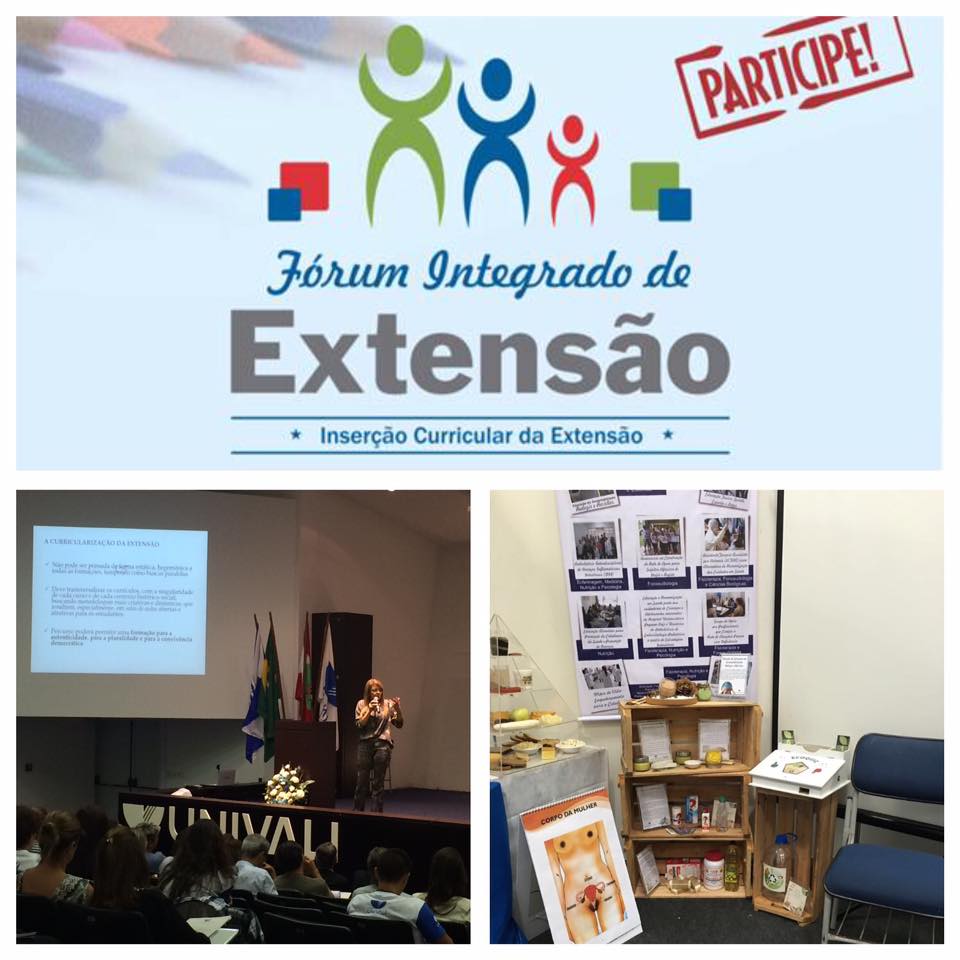 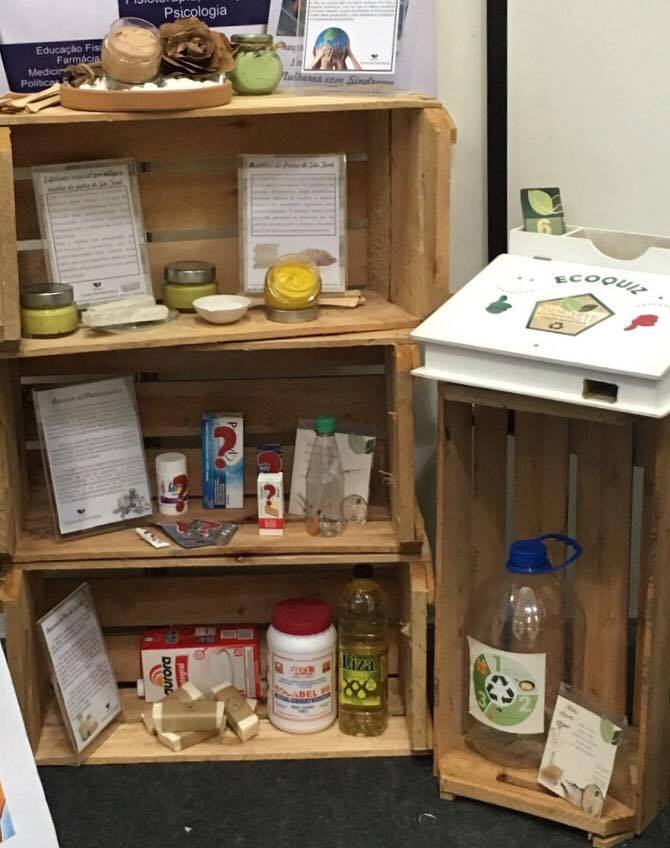 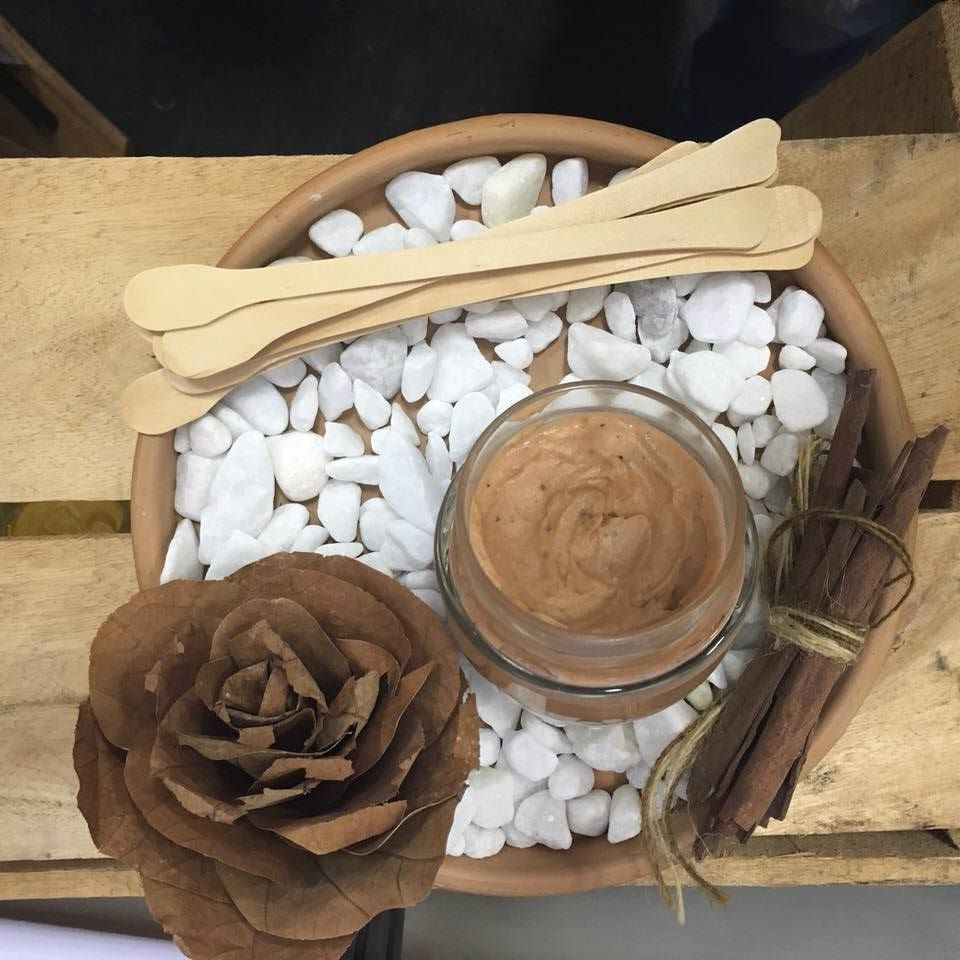 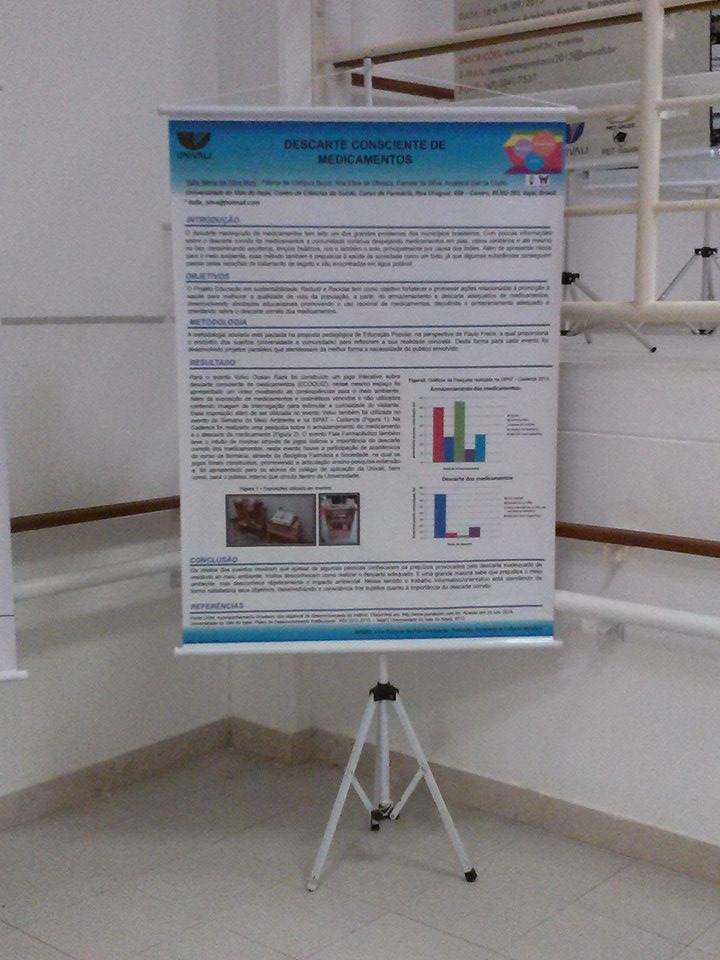 DataNome do projetoHorário                  14 a 15 de abril de 2016Fórum Integrado de ExtensãoQuinta: 16 ás 20:30 horasSexta: 9: 30 ás 17:30 horasLOCALPÚBLICO ALVO                                                  Campus Balneário Camboriú Alunos, professores e funcionários da UNIVALIDocentes            Acadêmicos            AcadêmicosFatima de Campos BuzziÍtalla Maria da Silva BoniÍtalla Maria da Silva BoniDaisy Janice Aguilar NetzAna Elisa de OliveiraRoberto Dalla VecchiaDaniela da Silva